ПРИЛОЖЕНИЕ  1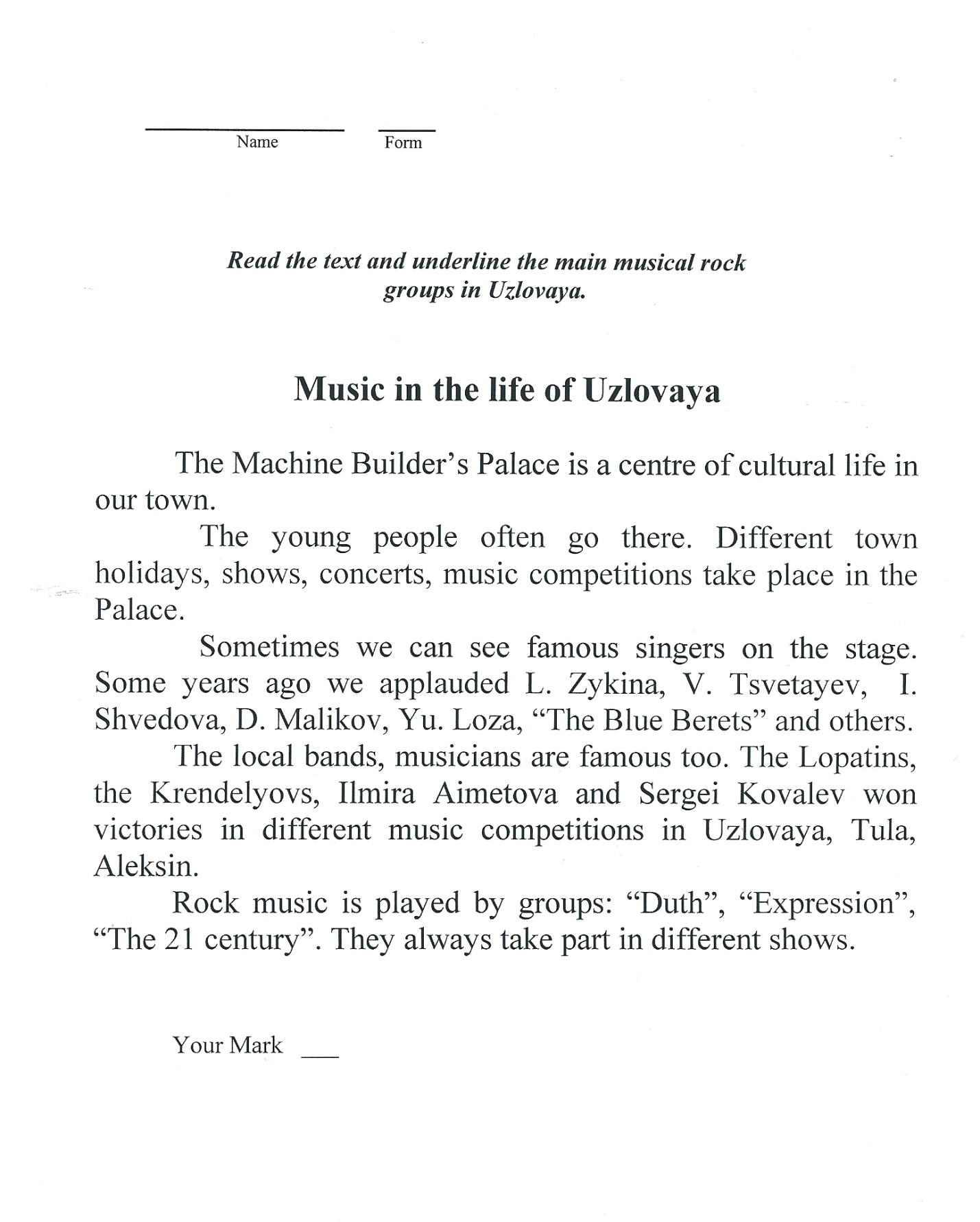 